The History of Christian Worship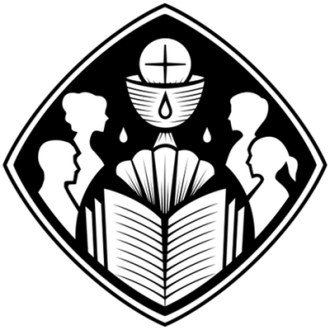 Based on “The Western Rite” by Prof. Tiefel, WLS 2016SEW District Worship Conference – July 13, 2019List some changes which have taken place in worship forms throughout your life. What are some things you wish had not been changed?What are some things that you feel are best left in the past?Why do people, especially confessional Lutherans, generally dislike change?Why is change in worship forms necessary?Jesus promised that his church would endure to the end and that he would always be with us. Reviewing the history of Christian worship gives one a keen appreciation for how Jesus has been directing his church for centuries. In spite of heresies and wars, he has preserved his Church so that his elect worship in spirit and in truth.Objective 1 – Gain an understanding of worship forms Christians have used over the last 2000 years, especially Lutherans, and particularly WELSObjective 2 – Realize that worship forms have always been changing as they build on what came before and adjust to current circumstances.Objective 3 – Gain an appreciation for the gift we have inherited in our worship forms.Objective 4 – Understand and appreciate what we can expect in our next WELS Hymnal.Course Outline1. The Early Christian ChurchA. Temple worshipB. Synagogue worshipC. Jesus and worshipD. Apostolic AgeE. Early ChurchEven though at times frustrating to our curiosity, why is it probably good that we don’t have too many details about what worship was like in the early Christian church?2. A Growing Church, 300-600A. From Persecution to PopularityB. Eastern RiteC. Western Rite As the pastor was discussing the new WELS hymnal with his elders and others, someone sighed, “More and more change. More and more arguing about what to use in each service. Why don’t we just go back to what the original Christian church used for their worship? It obviously worked for them. That should be good enough for us too.” What is so impossible about his suggestion? What is so wrong about his suggestion?What is the benefit of a Pericope and a Church Year? What might be a problem of following a Pericope and a Church Year? How steadfast should we be in preserving the “historic” Pericope and Church Year? Should we ever make changes to it? Why or why not? What is the benefit of using all the arts in worship. How can worship engage all five senses? What could be the danger of that?3. The Medieval Church, 600-1500A. From Sacrament to SacrificeB. The Mass without CommunicantsThe larger and larger churches / cathedrals added to the “other-worldliness” of God and a sense of mystery. What are some good and bad effects of a huge, imposing house of worship?4. Luther’s ReformsA. A Pastoral MatterB. Luther’s qualifications for reforming the MassC. Luther’s ReformsLuther’s greatest contribution to worship was not the worship forms, but the pastoral approach!Catholic vs. Lutheran. What are the benefits and negatives to each side of the spectrum?--------------------------------------------------------------------------10     -8     -6     -4     -2     0     +2     +4     +6     +8     +10Sameness vs. variety. Where do you think our worship should be on this scale?--------------------------------------------------------------------------10     -8     -6     -4     -2     0     +2     +4     +6     +8     +10Old vs. New. Where do you think our worship should be on this scale? Why?--------------------------------------------------------------------------10     -8     -6     -4     -2     0     +2     +4     +6     +8     +10Explain: When Luther set out to “reform the Mass,” it was more than just teaching people a new order of worship and new music.5. Post-Luther Germany, 1500’s-1800’sA. The Lutheran LandscapeB. Hurdles and HardshipsWhat became the goal of churches under the influence of Pietism? How can that goal be a threat to the gospel today? What can we do to avoid the pitfalls of Pietism?What cultural and religious forces seem to be a big threat to the gospel in the 21st century? How do those forces compare to the societal forces during the age of Rationalism?T/F – All music played in worship should have some sort of religious connection. (Should we ever play music in worship that doesn’t have some connection to God and salvation, for example, Pachelbel’s Canon?)6. America 1800-1941A. Religious Landscape in a young USAB. Confessional Lutheranism in a New LandC. Common Service7. America, 1941 – PresentA. Winds of Change across ChristendomB. Lutheran Hymnals in AmericaC. WELS HymnalsConsidering our WELS history and the different hymnals we have used, would you describe WELS worship as static or changing? Why? Why should there always be sameness as well as variety?Should we eliminate the high cost of printing a hymnal and simply make it available for tablets and screens? Why or why not? For the full class (class worksheets, leader’s guides, PowerPoints), contact:Pastor Martin Wildauerpastorwildauer@gmail.com262-416-8521HistoricFormula Missae, 1523Deutsche Messe, 1525IntroitRetain for Sundays and festivalsHymn or a psalm in GermanKyrieIn its customary formsThree-fold KyrieGloria in excelsisIn its customary form but optionalNot mentioned. Cf. Luther’s Gloria in Excelsis and that of Nicholas DeciusCollectOne of the customary collectsFacing the altarEpistleEspecially those about faithFacing the peopleGradualGraduals of two verses but not the longer Lenten tractsA German hymn, We Now Implore God the Holy Ghost or another hymnGospelWith or without ceremoniesFacing the peopleNicene CreedSungIn One True God We All BelieveSermonIn its usual place or before the MassSermon on the Gospel;Paraphrase of the Lord’s PrayerAdmonition to communicantsOffertory – for the merit of the saintsEliminate but prepare the host and chalicePreface and Proper PrefaceContinue to “through Jesus Christ our Lord……Who on the day before he suffered (Institution Narrative) spoken audibly.Institution Narrative of the Bread and ElevationDistribution of the HostSanctusThe choir sings the SanctusThe Elevation of the bread and wineIsaiah, Mighty Seer During the distribution of the HostInstitution Narrative of the ChaliceDistributionCanon  Prayers for the living  Remembrance of martyrs  Acceptance of the offering  Institution Narrative  Offering of Christ  Invocation of the Holy Spirit  Intercessions for the dead  Lord’s Prayer  Merits of the saints  The Fraction  The commixture Eliminated except for the Lord’s PrayerEliminatedPeace of the LordContinue facing the peopleAgnus DeiContinueGerman Agnus DeiConfession of the priestContinue but spoken for allConfession of communicantsDistributionFirst the priest and then the people. Perhaps the host separate from the chaliceMen first, then womenFinal CollectYes, but a collect that doesn’t sound like an offeringWe give thanks to thee…SalutationContinueGo, the mass is endedContinue or use Numbers 6:24-26Numbers 6:24-26